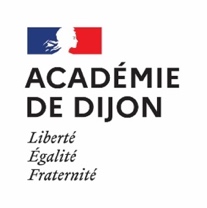 Inspection des SCIENCES BIOLOGIQUES ET SCIENCES SOCIALES APPLIQUEESRépartition des responsabilités enseignements et examens : année scolaire 2023-2024Inspecteurs de l’Education Nationale : Sophie PROST – Sylvie FOSSURIER – Filières et diplômesFilières et diplômesFilières et diplômesS. ProstS. FossurierFilière sociale, médico-sociale et paramédicaleFilière sociale, médico-sociale et paramédicaleFilière sociale, médico-sociale et paramédicaleFilière sociale, médico-sociale et paramédicaleFilière sociale, médico-sociale et paramédicaleServices aux personnesServices aux personnes- CAP Accompagnant éducatif petite enfanceXServices aux personnesServices aux personnes- CAP Assistant technique en milieux familial et collectifXServices aux personnesServices aux personnesCAP Agent accompagnant au grand âgeXServices aux personnesServices aux personnes- Mention Complémentaire aide à domicileXServices aux personnesServices aux personnes- Diplôme Professionnel d'Aide Soignant(e)XServices aux personnesServices aux personnes- Bac Pro Accompagnement soins et services à la personneXServices aux personnesServices aux personnes- Bac Pro Animation-enfance et personnes âgées XProthèse dentaireProthèse dentaire- Bac Pro Technicien en prothèse dentaireXOrtho-prothèseOrtho-prothèseBac Pro Technicien en appareillage orthopédiqueXPharmaciePharmacie- BP Préparateur en pharmacieXFilière environnement, service aux collectivités et bio-industriesFilière environnement, service aux collectivités et bio-industriesFilière environnement, service aux collectivités et bio-industriesFilière environnement, service aux collectivités et bio-industriesFilière environnement, service aux collectivités et bio-industriesHygiène, propreté et environnementHygiène, propreté et environnement- CAP Agent de propreté et d’hygièneXHygiène, propreté et environnementHygiène, propreté et environnement- Bac Pro Hygiène propreté stérilisationXServices en restaurationBio-industriesServices en restaurationBio-industriesBac pro Production en industries pharmaceutiques, alimentaires et cosmétiques XServices en restaurationBio-industriesServices en restaurationBio-industries- CAP Production et service en restaurations XFilière soins personnelsFilière soins personnelsFilière soins personnelsFilière soins personnelsFilière soins personnelsCoiffureCoiffure- CAP Métiers de la coiffureXCoiffureCoiffure- MC Coupe-couleurXCoiffureCoiffure- BP Coiffure XCoiffureCoiffure- Bac Pro Métiers de la coiffureXEsthétique - cosmétiqueEsthétique - cosmétique- CAP Esthétique cosmétique parfumerieXEsthétique - cosmétiqueEsthétique - cosmétique- BP Esthétique cosmétique parfumerieXEsthétique - cosmétiqueEsthétique - cosmétique- Bac Pro Esthétique cosmétique parfumerieXAutresAutresAutresAutresAutres- CAP Taxidermiste- CAP TaxidermisteXEnseignementsFormationsFormationsFormationsChamps professionnels : Hygiène Alimentation ServicesEn SEGPAXSciences et technologieSciences de la vie et de la terre En 3ème Préparatoire aux métiersXPrévention Santé EnvironnementEn  CAP et Bac Pro XSciences appliquées En CAP, MC, BP, Bac Pro des Métiers de l’hôtellerie et de la restauration, et de l’alimentationX